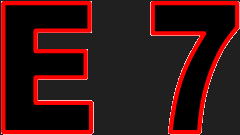 Men- zal bouwen 	3e persoon- enkelvoud- o.t.t.t. Dammers- dankten 	3e persoon – meervoud- o.v.t.De politie- verspreidde	3e persoon- meervoud-	o.v.t Wij- drinken		1e persoon- meervoud- o.t.tFotograaf- spoedde 	3e persoon- enkelvoud- o.v.tMeisje- bloosde	3e enkelvoud